Integrated 9														Name:Mackey/HofmannThe Odyssey and the Hero’s JourneyassessmentIn this unit we have read the epic poem by Homer called The Odyssey.  We have followed Odysseus on his great journey.  You have studied the Hero’s Journey and learned that it is a common pattern in many stories, books and movies.  Assessment:Complete the assessment planning worksheet with a brief description of each of event in Odysseus’ Hero’s Journey.  Identify which stage of the Hero’s Journey each event falls under.  On a large circle, recreate the Hero’s Journey chart. (If you’d like to do a different format, please do so. Just check with one or your teachers first.)With pictures, written descriptions and Quotations display Odysseus’s Hero’s Journey. Please use 2-3 quotations per stage (Separation, Initiation, Return). All quotations need to be cited from the text with book and line numbers. (Homer 9.16-18)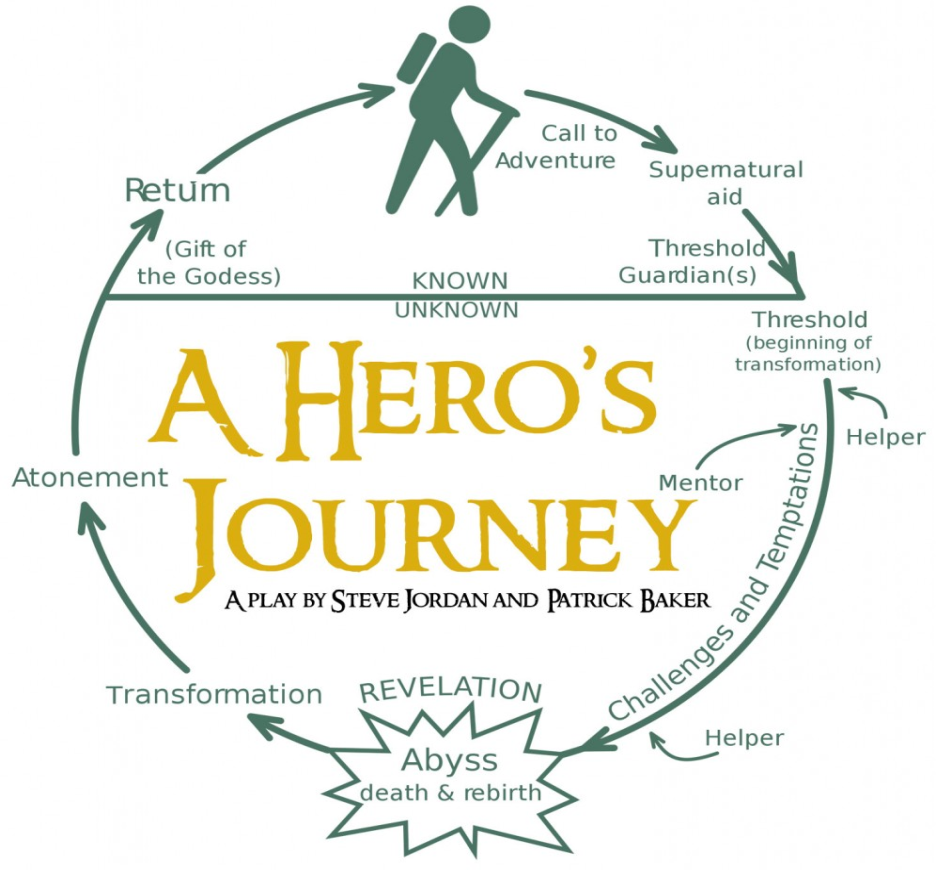 Event from Odysseus’ JourneyWhat stage of the Hero’s Journey is this event?Brief Description of EventOdysseus is called to fight the Trojan WarOdysseus pretends to be crazy when plowing the fieldsTrojan War/Defeat of TroyCiconesLotus EatersCyclopsAeolus/Bag of WindsLaestrogonians=Giant CannibalsCirceLand of the Dead/TiresiasSirensScillaCharybdisCattle of the Sun GodCalypsoOdysseus washes up on PhaeaciaOdysseus realizes he is just  a manOdysseus Returns to IthacaReunites with Telemachus Odysseus controls his anger and devises a plan to take back his worldKills the SuitorsReunites with Penelope